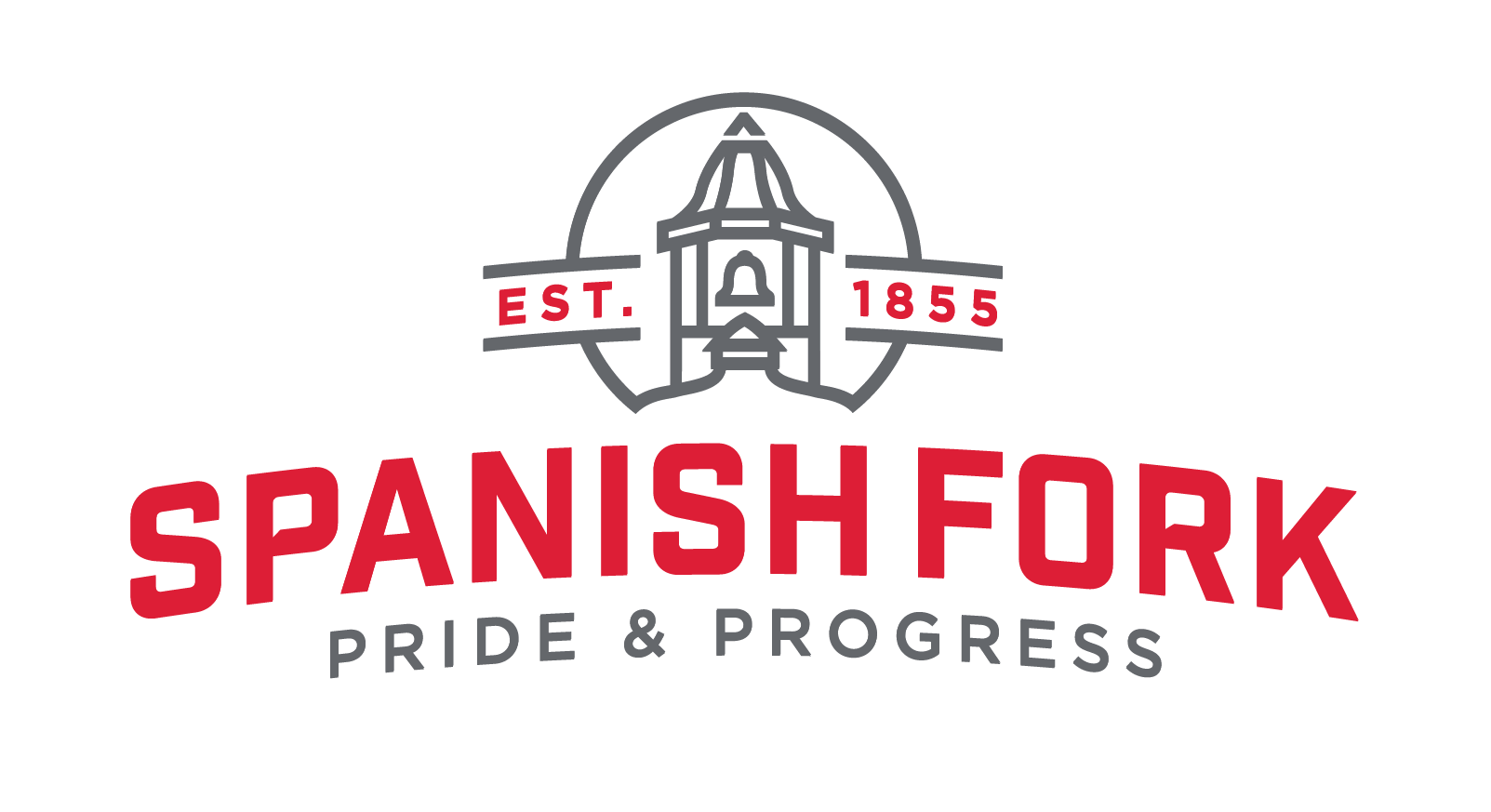 Posted on Thursday April 18, 2024, on Public Notice Website LinkCity of Spanish Fork City Notice of Ordinance Adoption – April 16, 2024 City Council1. Edge Townhomes General Plan Amendment Ordinance 07-20242. Ordinance 08-2024 approving Impact Fee Analysis, Impact Fee Facilities Plan, and Impact Fee EnactmentThe complete ordinances are on file at the Spanish Fork City Recorder’sOffice and online at BoardDocs Published this 04-18- 2024.Tara Silver, Spanish Fork City Recorder.